РеспубликæЦæгатИрыстон  - АланийыГорæтгæрон муниципалон районы   ДǽллагСанибайыхъǽуыцǽрǽнбынатыадминистрациУ Ы Н А Ф ФÆАдминистрация Нижнесанибанского сельского поселения Пригородного муниципального районаРеспублики Северная Осетия – АланияП О С Т А Н О В Л Е Н И Е   от 21 февраля 2024 года                                                                           № 2          Об    утверждении    Порядка санкционирования оплаты денежных обязательств получателей средств Нижнесанибанского сельского поселения и оплаты денежных обязательств, подлежащих исполнению за счет бюджетных ассигнований по источникам финансирования дефицита бюджета Нижнесанибанского сельского поселенияВ соответствии со статьями 219 и 220.2 Бюджетного кодекса Российской Федерации и на основании принятого Управлением Федерального казначейства по Республике Северная Осетия-Алания обращения администрации Нижнесанибанского сельского поселения о передаче отдельных функций в Федеральное казначейство,п о с т а н о в л я ю:1.Утвердить прилагаемый Порядок санкционирования оплаты денежных обязательств получателей средств Нижнесанибанского сельского поселения и оплаты денежных обязательств, подлежащих исполнению за счет бюджетных ассигнований по источникам финансирования дефицита бюджета Нижнесанибанского сельского поселения.2.Настоящее постановление вступает в силу с 1 марта 2024 года.Глава Нижнесанибанского                                                                                   сельского поселения                                                             Ф.М. Хинчагов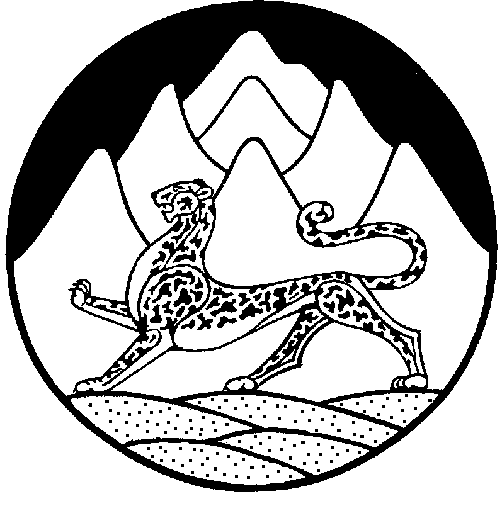 